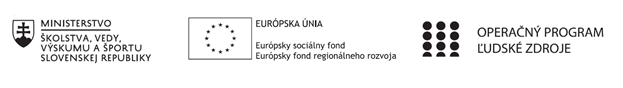 Správa o činnosti pedagogického klubu Príloha:Prezenčná listina zo stretnutia pedagogického klubuPríloha správy o činnosti pedagogického klubu              PREZENČNÁ LISTINAMiesto konania stretnutia:  Základná škola, M.R. Štefánika 910/51, 07501 Trebišov,                                                  miestnosť  č. 85Dátum konania stretnutia:  07.10.2019Trvanie stretnutia:               od  14:00 hod	                do 16:00 hod	Zoznam účastníkov/členov pedagogického klubu:  Klub učiteľov ČIG II. stupeň ZŠMeno prizvaných odborníkov/iných účastníkov, ktorí nie sú členmi pedagogického klubu  a podpis/y:Prioritná osPrioritná osVzdelávanieŠpecifický cieľŠpecifický cieľ1.1.1 Zvýšiť inkluzívnosť a rovnaký prístup ku kvalitnému vzdelávaniu a zlepšiť výsledky a kompetencie detí a žiakovPrijímateľPrijímateľZákladná škola, M.R. Štefánika 910/51, 07501 TrebišovNázov projektuNázov projektuZvýšenie čitateľskej, matematickej a prírodovednej gramotnosti žiakov základnej školyKód projektu  ITMS2014+Kód projektu  ITMS2014+312011R032Názov pedagogického klubu Názov pedagogického klubu Klub učiteľov ČIG II. stupeň ZŠDátum stretnutia  pedagogického klubuDátum stretnutia  pedagogického klubu07.10.2019Miesto stretnutia  pedagogického klubuMiesto stretnutia  pedagogického klubuZŠ M. R. Štefánika, TrebišovMeno koordinátora pedagogického klubuMeno koordinátora pedagogického klubuMgr. Peter TrellaOdkaz na webové sídlo zverejnenej správyOdkaz na webové sídlo zverejnenej správywww.zsmrstv.edupage.orgManažérske zhrnutie:krátka anotácia       Definovanie pojmu spätná väzba (feedback)spätné pôsobenie konania na konajúceho,informácia o tom, či isté správanie dosiahlo svoj cieľ,reakcia, ktorá niekomu ukazuje, že bolo nejaké správanie pochopené komunikačným partnerom,vyvodenie implicitných  informácií z literárneho textu: systémová väzba, pri ktorej sa časť výstupu niečoho vracia naspäť do vstupu (najčastejšie s cieľom riadenia alebo udržania výkonu),samotné takéto vracanie sa výstupu,samotná časť výstupu, ktorá sa takto vracia,cielené riadenie systému prostredníctvom takéhoto vracania,proces, ktorým je riadený alebo menený systém svojim výstupom alebo svojou reakciou.kľúčové slová- ciele, úlohy, kompetencie, teoretické východiská, spätná väzba, implicitné a explicitné informácie, systémová väzba, priama a nepriama spätná väzba, pozitívna a negatívna spätná väzba, efektívna spätná väzba...Manažérske zhrnutie:krátka anotácia       Definovanie pojmu spätná väzba (feedback)spätné pôsobenie konania na konajúceho,informácia o tom, či isté správanie dosiahlo svoj cieľ,reakcia, ktorá niekomu ukazuje, že bolo nejaké správanie pochopené komunikačným partnerom,vyvodenie implicitných  informácií z literárneho textu: systémová väzba, pri ktorej sa časť výstupu niečoho vracia naspäť do vstupu (najčastejšie s cieľom riadenia alebo udržania výkonu),samotné takéto vracanie sa výstupu,samotná časť výstupu, ktorá sa takto vracia,cielené riadenie systému prostredníctvom takéhoto vracania,proces, ktorým je riadený alebo menený systém svojim výstupom alebo svojou reakciou.kľúčové slová- ciele, úlohy, kompetencie, teoretické východiská, spätná väzba, implicitné a explicitné informácie, systémová väzba, priama a nepriama spätná väzba, pozitívna a negatívna spätná väzba, efektívna spätná väzba...Manažérske zhrnutie:krátka anotácia       Definovanie pojmu spätná väzba (feedback)spätné pôsobenie konania na konajúceho,informácia o tom, či isté správanie dosiahlo svoj cieľ,reakcia, ktorá niekomu ukazuje, že bolo nejaké správanie pochopené komunikačným partnerom,vyvodenie implicitných  informácií z literárneho textu: systémová väzba, pri ktorej sa časť výstupu niečoho vracia naspäť do vstupu (najčastejšie s cieľom riadenia alebo udržania výkonu),samotné takéto vracanie sa výstupu,samotná časť výstupu, ktorá sa takto vracia,cielené riadenie systému prostredníctvom takéhoto vracania,proces, ktorým je riadený alebo menený systém svojim výstupom alebo svojou reakciou.kľúčové slová- ciele, úlohy, kompetencie, teoretické východiská, spätná väzba, implicitné a explicitné informácie, systémová väzba, priama a nepriama spätná väzba, pozitívna a negatívna spätná väzba, efektívna spätná väzba...Hlavné body, témy stretnutia, zhrnutie priebehu stretnutia:definovať pojem implicitná a explicitná informácia,definovať pojem spätná väzba,rozvíjaťkľúčové kompetencie v čitateľskej gramotnosti,schopnosť efektívne pracovať s textom,schopnosť docieliť efektívnu spätnú väzbu,zostaviť vhodné postupy pri hľadaní implicitných informácií,zvoliť vhodné metódy potrebné na vyhľadávanie implicitných  informácií v texte...rozlíšiť priamu a nepriamu spätnú väzbu,rozlíšiť pozitívnu (positive feedback) a negatívnu spätnú väzbu (negative feedback).....Priama spätná väzba:výstup systému pôsobí spätne ako jeho vlastný vstupNepriama spätná väzba: výstup jedného systému pôsobí ako vstup druhého systémuPozitívna spätná väzba: vracajúca sa časť výstupu spôsobí zvýšenie vstupuNegatívna spätná väzba: vracajúca sa časť výstupu spôsobí zníženie vstupuMetódy a evalvácia -  brainstorming, brainwriting, čítanie s porozumením...... -  dodržiavanie pravidiel komunikácie, kultivovanosť prejavu, formovanie čitateľskej prestíže,    zásady efektívnej komunikácie, Hlavné body, témy stretnutia, zhrnutie priebehu stretnutia:definovať pojem implicitná a explicitná informácia,definovať pojem spätná väzba,rozvíjaťkľúčové kompetencie v čitateľskej gramotnosti,schopnosť efektívne pracovať s textom,schopnosť docieliť efektívnu spätnú väzbu,zostaviť vhodné postupy pri hľadaní implicitných informácií,zvoliť vhodné metódy potrebné na vyhľadávanie implicitných  informácií v texte...rozlíšiť priamu a nepriamu spätnú väzbu,rozlíšiť pozitívnu (positive feedback) a negatívnu spätnú väzbu (negative feedback).....Priama spätná väzba:výstup systému pôsobí spätne ako jeho vlastný vstupNepriama spätná väzba: výstup jedného systému pôsobí ako vstup druhého systémuPozitívna spätná väzba: vracajúca sa časť výstupu spôsobí zvýšenie vstupuNegatívna spätná väzba: vracajúca sa časť výstupu spôsobí zníženie vstupuMetódy a evalvácia -  brainstorming, brainwriting, čítanie s porozumením...... -  dodržiavanie pravidiel komunikácie, kultivovanosť prejavu, formovanie čitateľskej prestíže,    zásady efektívnej komunikácie, Hlavné body, témy stretnutia, zhrnutie priebehu stretnutia:definovať pojem implicitná a explicitná informácia,definovať pojem spätná väzba,rozvíjaťkľúčové kompetencie v čitateľskej gramotnosti,schopnosť efektívne pracovať s textom,schopnosť docieliť efektívnu spätnú väzbu,zostaviť vhodné postupy pri hľadaní implicitných informácií,zvoliť vhodné metódy potrebné na vyhľadávanie implicitných  informácií v texte...rozlíšiť priamu a nepriamu spätnú väzbu,rozlíšiť pozitívnu (positive feedback) a negatívnu spätnú väzbu (negative feedback).....Priama spätná väzba:výstup systému pôsobí spätne ako jeho vlastný vstupNepriama spätná väzba: výstup jedného systému pôsobí ako vstup druhého systémuPozitívna spätná väzba: vracajúca sa časť výstupu spôsobí zvýšenie vstupuNegatívna spätná väzba: vracajúca sa časť výstupu spôsobí zníženie vstupuMetódy a evalvácia -  brainstorming, brainwriting, čítanie s porozumením...... -  dodržiavanie pravidiel komunikácie, kultivovanosť prejavu, formovanie čitateľskej prestíže,    zásady efektívnej komunikácie, Závery a odporúčania:Členovia klubu sa spoločne zhodli na zásadách, ktoré by mali zvýšiť efektívnosť spätnej väzby:Schopnosť vedieť ovládať svoje emócie:Pokiaľ ideme dávať spätnú väzbu a cítime silný hnev, či pohŕdanie voči druhej osobe, radšej sa zastavme. Tieto emócie sa prejavia v našom tóne i neverbálnej komunikácii tak silno, že na druhú osobu to môže pôsobiť ako útok. Prirodzene sa uzavrie, alebo sa začne brániť. Naša spätná väzba k druhej osobe neprejde a nič sa nezmení. Zostaňme preto radšej pokojní a konštruktívni.Nepoužívať slovo „ale“:Použitím tohto slova dokážeme v komunikácii vymazať všetko, čo sme povedali.Nezovšeobecňovať:Ak sa nám podarí vyhnúť sa zovšeobecňovaniu, vyhneme sa aj obranným reakciám, ktoré dostávame, keď dávame spätnú väzbu.
Závery a odporúčania:Členovia klubu sa spoločne zhodli na zásadách, ktoré by mali zvýšiť efektívnosť spätnej väzby:Schopnosť vedieť ovládať svoje emócie:Pokiaľ ideme dávať spätnú väzbu a cítime silný hnev, či pohŕdanie voči druhej osobe, radšej sa zastavme. Tieto emócie sa prejavia v našom tóne i neverbálnej komunikácii tak silno, že na druhú osobu to môže pôsobiť ako útok. Prirodzene sa uzavrie, alebo sa začne brániť. Naša spätná väzba k druhej osobe neprejde a nič sa nezmení. Zostaňme preto radšej pokojní a konštruktívni.Nepoužívať slovo „ale“:Použitím tohto slova dokážeme v komunikácii vymazať všetko, čo sme povedali.Nezovšeobecňovať:Ak sa nám podarí vyhnúť sa zovšeobecňovaniu, vyhneme sa aj obranným reakciám, ktoré dostávame, keď dávame spätnú väzbu.
Závery a odporúčania:Členovia klubu sa spoločne zhodli na zásadách, ktoré by mali zvýšiť efektívnosť spätnej väzby:Schopnosť vedieť ovládať svoje emócie:Pokiaľ ideme dávať spätnú väzbu a cítime silný hnev, či pohŕdanie voči druhej osobe, radšej sa zastavme. Tieto emócie sa prejavia v našom tóne i neverbálnej komunikácii tak silno, že na druhú osobu to môže pôsobiť ako útok. Prirodzene sa uzavrie, alebo sa začne brániť. Naša spätná väzba k druhej osobe neprejde a nič sa nezmení. Zostaňme preto radšej pokojní a konštruktívni.Nepoužívať slovo „ale“:Použitím tohto slova dokážeme v komunikácii vymazať všetko, čo sme povedali.Nezovšeobecňovať:Ak sa nám podarí vyhnúť sa zovšeobecňovaniu, vyhneme sa aj obranným reakciám, ktoré dostávame, keď dávame spätnú väzbu.
Vypracoval (meno, priezvisko)Mgr. Andrea PetrikováMgr. Andrea PetrikováDátum07.10.201907.10.2019PodpisSchválil (meno, priezvisko)Mgr. Peter TrellaMgr. Peter TrellaDátum07.10.201907.10.2019PodpisPrioritná os:VzdelávanieŠpecifický cieľ:1.1.1 Zvýšiť inkluzívnosť a rovnaký prístup ku kvalitnému vzdelávaniu a zlepšiť výsledky a kompetencie detí a žiakovPrijímateľ:Základná škola, M.R. Štefánika 910/51, 07501 TrebišovNázov projektu:Zvýšenie čitateľskej, matematickej a prírodovednej gramotnosti žiakov základnej školyKód ITMS projektu: ITMS2014+312011R032Názov pedagogického klubu:Klub učiteľov ČIG II. stupeň ZŠč.Meno a priezviskoPodpisInštitúcia1.Mgr. Peter TrellaZŠ, M.R. Štefánika 910/51, 07501 Trebišov2.PaedDr.  Petra TothováZŠ, M.R. Štefánika 910/51, 07501 Trebišov3.Mgr. Dana ValcerováneprítomnáZŠ, M.R. Štefánika 910/51, 07501 Trebišov4.Mgr.  Mária LörinčíkováZŠ, M.R. Štefánika 910/51, 07501 Trebišov5.PaedDr. Božena VaškováZŠ, M.R. Štefánika 910/51, 07501 Trebišov6.Mgr. Jana TocikováZŠ, M.R. Štefánika 910/51, 07501 Trebišov7.Mgr. Andrea PetrikováZŠ, M.R. Štefánika 910/51, 07501 Trebišov8.Ing. Monika PačováZŠ, M.R. Štefánika 910/51, 07501 Trebišov9.Mgr. Zuzana KaľavskáZŠ, M.R. Štefánika 910/51, 07501 Trebišovč.Meno a priezviskoPodpisInštitúcia